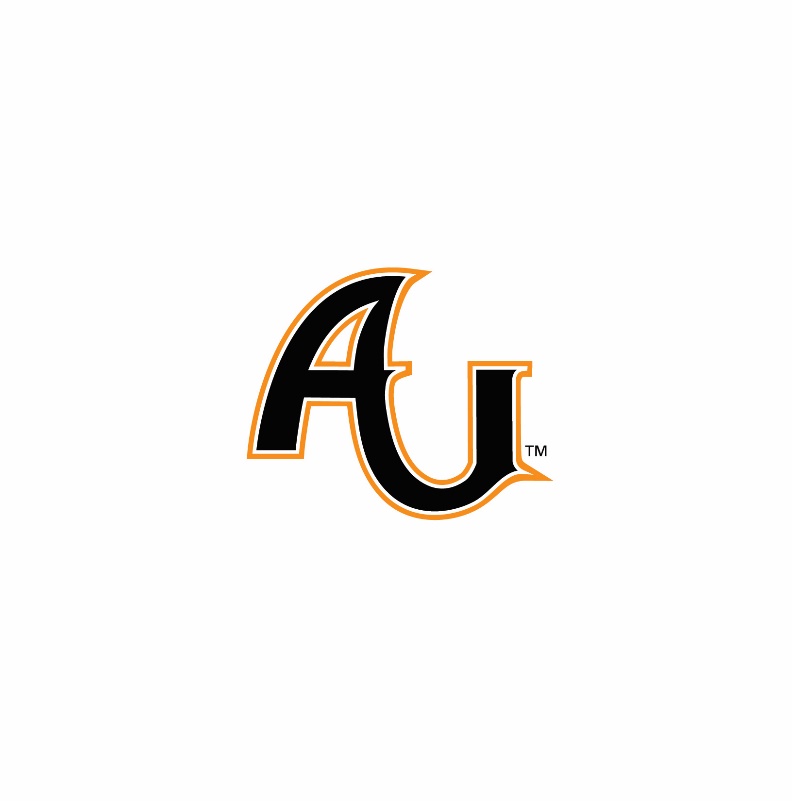 ANDERSON UNIVERSITYSchool of Nursing NURSING 4540 CONTRACTHonors Project: Students may elect to compete for honors.  You must complete an expanded project in one of the intercultural experiences. If you are awarded honors, you will be expected to present your topic during the Anderson University Scholars Day in April of 2019.  An abstract of 150 words (or less) with the title of the projects will also be due to the Dean, School of Nursing at the end of March, 2019.  Timeline:Fall Semester:  By the beginning of the fall semester of the senior year, students must have a passport or birth certificate, if needed for your particular program.  A copy of the passport or birth certificate will need to be turned in with this contract as well as the Tri-S Application, and Anderson University Tri-S Agreement and Release Form. It is strongly recommended, and to the students’ advantage, that students have obtained information on their chosen cultural site and on their proposed topic.  Students who make changes in their cultural site at any point are responsible for any financial costs incurred by the University.Several NURS 4470 class sessions will be scheduled during the fall semester to discuss introductory material on intercultural nursing as well as proposal requirements.  Group leaders will meet at least once during the fall semester to discuss specifics related to the cultural site.  The proposals are due before the conclusion of fall semester.Spring Semester:  Your student account will be charged for the cost of your selected Tri-S program.The proposals will be returned to the student prior to the end of fall semester.  All revisions must be completed prior to leaving on the trip or the student will not be permitted to go.During the first half of the semester, two or three travel group sessions will be scheduled to prepare and inform the student about the trip.  Students are expected to attend all group sessions.The faculty reserves the right to restrict a student from participating in a cultural experience.  Barring the student may occur at any point and may result from inappropriate behavior, all illness, clinical failure, lack of academic progress, or any other situation that might jeopardize the group and/or experience.  The student remains responsible for the cost of the experience.Students not completing the requirements as outlined above will not be successful in the course.  In addition to the requirements, I will be culturally sensitive, will abide by the customs of the culture, will always conduct myself as a representative of Anderson University, and function as a constructive member of my travel group. Trips and trip leaders may be changed if unusual circumstances develop.I have chosen to participate in the following program:   Uganda (~$3,700)     Alaska (~$2,600)    Jewish (~$400)(no changes are allowed from the trip chosen in the spring, 2018)___________________________   _____________________________	_________________
Printed Name			   Signature				           DatePlease make a copy of this contract prior to returning to Mrs. Cox on September 10, 2018UgandaLeader: Professor Kline & Kevin DemickEstimated Cost: $3,700Journey to Uganda, Africa with the School of Nursing to serve those in need! Uganda is located in East Central Africa. This experience will be situated close to Kampala, the capital of this third world nation. Clinical experiences will take place in one of five outpatient clinics, located in villages surrounding Kampala.  These clinics have a limited number of inpatient beds, available for those patients who cannot be sent home.  Also, students may complete home visits in Kampala, or possibly school nursing opportunities at local and mission schools.  Cultural activities may include a trip to a wild game park.   Students will live in the homes of two church of God missionary families in Kampala.  The accommodations in the villages will depend upon what our missionary family can set up.  The estimated cost of this trip is $3,700. Professor Kline and School of Nursing alum, Kevin Demick will be leading this experience.
AlaskaLeader: Professor ThompsonEstimated Cost: $2,600Journey to Alaska with the School of Nursing and Praying Pelican Missions to serve those in need!  You will have the opportunity to serve Alaskans using your medical expertise as well as encounter the beauty and culture of Alaska! This will be the first domestic medical group visiting a remote village in the Alaskan bush.  The flight will be into Anchorage or Fairbanks with a connecting flight to the village.   Accommodations will be either in a church or community center within the village.  The estimated cost of the trip is $2,600 and will be led by Professor Thompson.  

JewishLeader: Professor NealEstimated Cost: $400
Step into the Jewish culture with the School of Nursing!  This cultural immersion experience will allow students to interact with the Jewish population at every developmental stage throughout the lifespan.  Students will spend time in a Jewish preschool, a Hebrew day school, and the Hooverwood Indianapolis Jewish Home, where students will interact with elderly Jewish clients and staff.  Social and spiritual experiences will include celebrating Passover (including the extensive preparations for this holiday), eating kosher, and attending Shabbat (Sabbath) services.  Other religious observances will be experienced as available according to the Jewish calendar.  An appreciation for the historical perspective of the elderly Jewish client will be gained from meetings with Holocaust survivors and a trip to the Illinois Holocaust Museum and Education Center, as well as time spent at the CANDLES Museum in Terre Haute.  The estimated cost of the trip is $400. The trip will be led by Professor Neal.Itinerary and program details are subject to change. Price estimates are based on a minimum of ten paying participants, two leaders per group, double occupancy lodging, and additional cost if the gender mix requires more than one single room. Additional expenses may include passport, immunizations, baggage fees, transportation to and from the departure city, trip cancellation insurance, sightseeing, supplies, some meals, and personal expenses.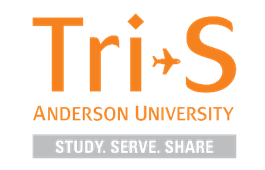 ANDERSON UNIVERSITY TRI-S APPLICATIONSchool of Nursing Tentative Dates: Spring 2019Anderson University, Attn: Tri-S, 1100 East Fifth Street, Anderson, IN 46012Phone:  (765) 641-4170   Fax:  (765) 641-4175   E-mail:  tri-s@anderson.eduWebsite: anderson.edu/trisT-Shirt Size:    Small      Medium      Large      XL      XXL 
Select Program:    Uganda (Estimated program cost $3,700)
   Alaska (Estimated program cost $2,600)  Jewish (Estimated program cost $400)This is to request acceptance to participate in the above indicated nursing program in order to complete NURS 4540 successfully.  I understand that acceptance is pending availability and the approval of the professor. Attached is a signed copy of the Anderson University Tri-S Agreement Form. I also give approval for my student account to be charged for the cost of the program.Signature ____________________________________________________   Date __________________________Turn in to Mrs. Cox, Administrative Assistant, School of Nursing by SEPTEMBER 10, 2018 the following:Turn in to Mrs. Cox, Administrative Assistant, School of Nursing by SEPTEMBER 10, 2018 the following:Completed, signed Tri-S applicationSigned Anderson University Tri-S Agreement & Release formA copy of your passport or birth certificate if applying for Uganda A copy of your state issued ID (i.e. driver’s license) if applying for AlaskaSigned Nursing 4540 Contract